Learning Project WEEK 7 - Food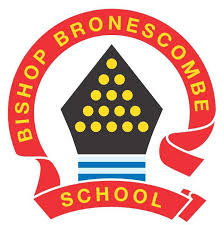 Learning Project WEEK 7 - FoodYear group: 1/2Year group: 1/2Suggested Maths Activities 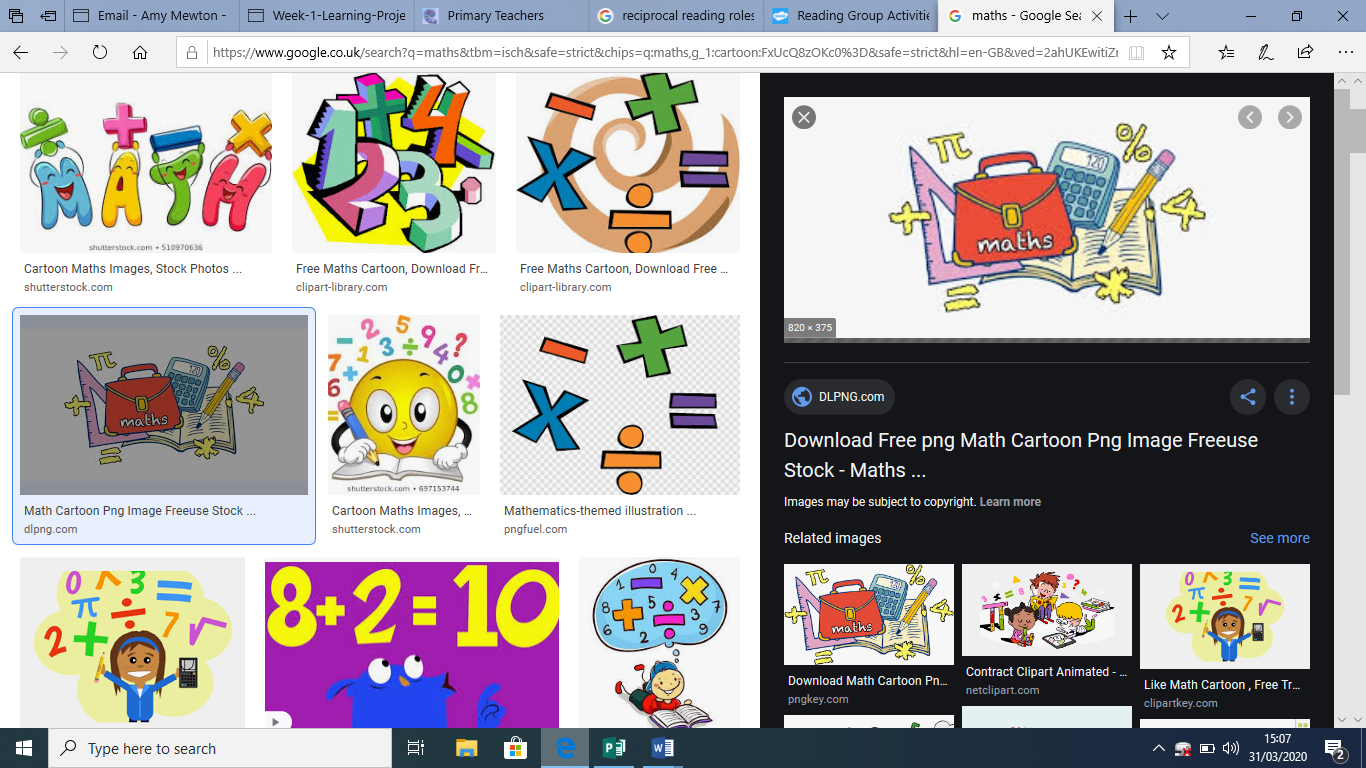 for Week 7Suggested Reading Activities 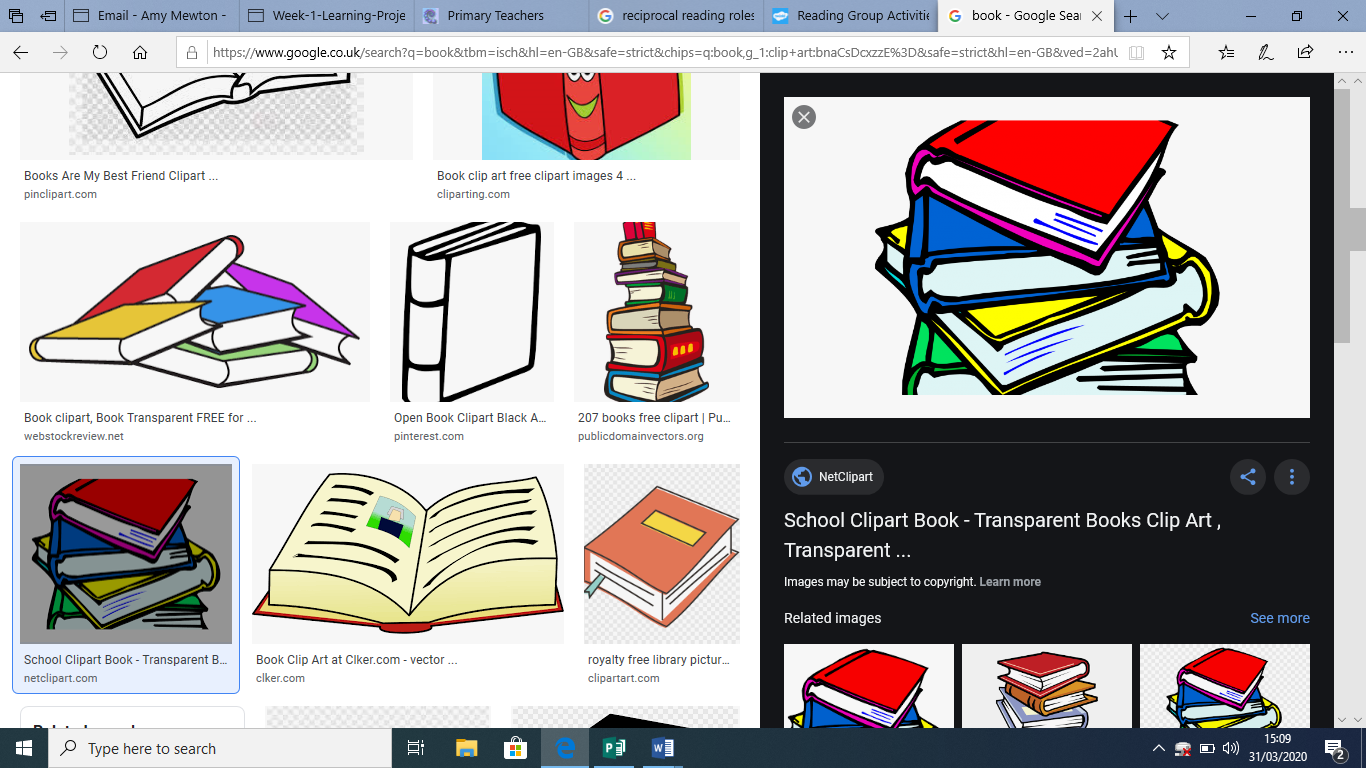 for Week 7We wanted to make use of a brilliant online resource from white rose, so we will be adding links to these lessons. We also wanted to provide suggestions for practical activities based around these lessons for those families who want to limit screen time during home learning. (Please be aware that the dates will not coincide with White rose dates, as we haven’t been using this resource since the start of lockdown )If you have it, read ‘Handa’s surprise’, if you don’t have it, watch this link to watch it being read. Make a note of the adjectives that are used to describe the different fruits. Year 1  If you have it, read ‘Handa’s surprise’, if you don’t have it, watch this link to watch it being read. Make a note of the adjectives that are used to describe the different fruits. https://whiterosemaths.com/homelearning/year-1/Suggested lessons:Summer term Week 2 – (w/c 27th April) Lesson 1 – Find half (2)Lesson 2 – Find a quarter (1)Lesson 3 – Find a quarter (2)Lesson 4 – Problem solvingPractical suggestions: Get a selection of lego blocks (or any item that you have a lot of), can you find half of the number of blocks?Can you find ½ of 8? ½ of 10? ½ of 14?Draw a selection of shapes. Can you split the shapes into 4 equal parts (quarters)? Get a selection of lego blocks (or any item that you have a lot of), can you find a quarter of the number of blocks?Can you find ¼ of 4? ¼ of 16? ¼ of 20?Find a cookery book in the house and read the ingredients and the method used to make something.https://whiterosemaths.com/homelearning/year-1/Suggested lessons:Summer term Week 2 – (w/c 27th April) Lesson 1 – Find half (2)Lesson 2 – Find a quarter (1)Lesson 3 – Find a quarter (2)Lesson 4 – Problem solvingPractical suggestions: Get a selection of lego blocks (or any item that you have a lot of), can you find half of the number of blocks?Can you find ½ of 8? ½ of 10? ½ of 14?Draw a selection of shapes. Can you split the shapes into 4 equal parts (quarters)? Get a selection of lego blocks (or any item that you have a lot of), can you find a quarter of the number of blocks?Can you find ¼ of 4? ¼ of 16? ¼ of 20?Read a variety of books in your home; make a list of all of the different types of food in the books that you read. Year 2https://whiterosemaths.com/homelearning/year-2/Suggested lessons:Summer term Week 1 – (w/c 20th April) Lesson 1 – Find three-quarters.Lesson 2 – Count in fractions. Lesson 3 – Measure length (cm)Lesson 4 – Measure length (m)Practical suggestions: Can the children use lego or blocks to find:¾ 0f 12, ¾ of 16, ¾ of 20?Draw a grid and divide into 8 or 12. Show different ways of creating 3/4s of that number. E.g.Use a ruler and measure lots of objects around the house. Can they estimate first how long they think it will be before they measure? Suggested Spelling/Grammar Activitiesfor Week 7Suggested Writing Activities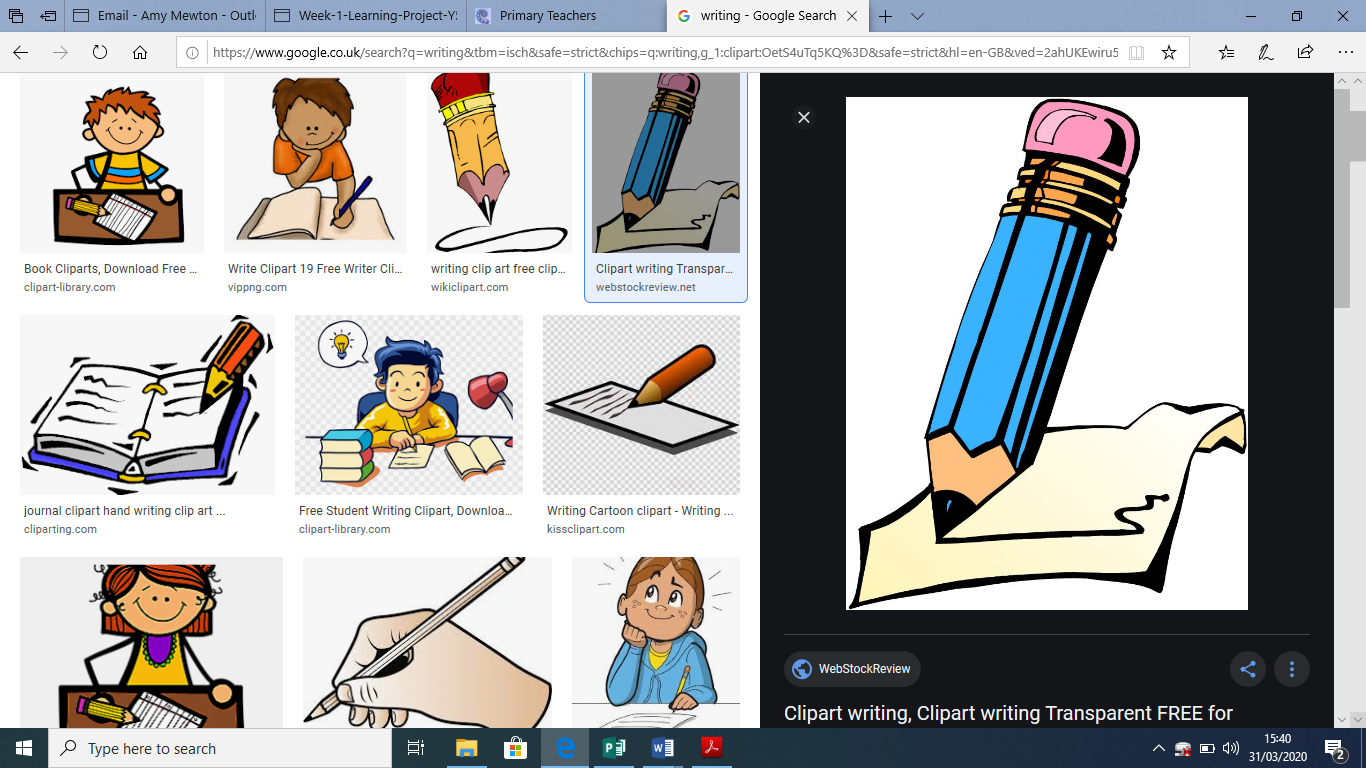 for Week 7In KS1, we learn about 4 different types of words nouns (naming words), adjectives (these words describe nouns), verbs (action words) and adverbs (words that describes an action, i.e. they giggled loudly). Can you sort the following words into the correct category? yellow, dog, walk, fresh, quickly, happily, table, jumped, slowly, ball, laptop, swim, carefully, beautiful, dangerous, shoutWrite a recipe for a healthy meal of your choice. Can you use subheadings for the ingredients and the instructions?Practise the Y1/2 common exception words and identify some words that you find tricky to spell. Use ‘quick write’ with these words. ‘Quick write’ is when you write a word (and ensure that it is spelt correctly) as many times as you can in 1 minute. Any words that are spelt incorrectly don’t count!Create a shopping list for the week. Can you group the different types of food into the different food categories i.e. fruit and vegetables, meat, dairyCan you make a list of words for the following spelling rules? Rule 1: The ‘j’ sound can sometimes be spelt with a ‘g’ at the beginning or in the middle of words. (i.e. magic)Rule 2: The s sound is spelt with a c if it is before e, i and y (i.e. city)Rule 3: The n sound can be spelt kn and sometimes gn  at the beginning of words (i.e. knot)Write a set of instructions for how to make toast. Can you use imperative (bossy) verbs?Learning Project - to be done throughout the weekLearning Project - to be done throughout the weekThe project this week aims to provide opportunities for your child to learn more about the environment. Learning may focus on where different foods originate from, what makes a healthy meal and opportunities to cook etc. 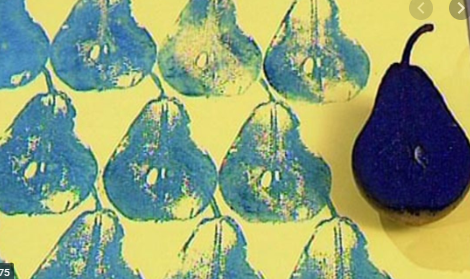 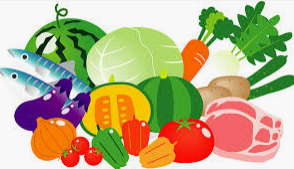 The project this week aims to provide opportunities for your child to learn more about the environment. Learning may focus on where different foods originate from, what makes a healthy meal and opportunities to cook etc. 